ISTANZA  per la  CONCESSIONE di SUOLO PUBBLICO               TEMPORANEA                  PERMANENTEDa presentare almeno 15 GG prima della data richiesta all’ufficio protocolloOppure inviata via mail ai seguenti indirizzi: protocollo@comune.gubbio.pg.it - PEC: comune.gubbio@postacert.umbria.itIl sottoscritto/a ________________________________________________________nato a _____________________________________________,   il          /        /             , residente a  ____________________________________________________________ via __________________________________________________________n._______In qualità di ___________________________________________________________con sede legale a ___________________________, via ________________________Partita IVA _________________________ cod. fiscale _________________________telefono ___________________, e-mail _____________________________________C H I E D Edi poter occupare in forma temporanea il suolo pubblico in Loc./ Via _________________________________________________________________________________Per i seguenti motivi: ________________________________________________________________________________________________________________________C O M U N I C Asuperficie da occupare espressa in mq/ ml: ________;  opera o manufatto con cui si intende occupare il suolo: _______________________________________________ ,periodo di occupazione dal ______________________al _____________________ _ ,ovvero  il  giorno  __________________ dalle ore ___________ alle ore __________,a tal fine DICHIARA, ai sensi del Regolamento comunale in materia di canone unico patrimoniale per le concessioni di spazi ed aree pubbliche:di sottostare a tutte le vigenti prescrizioni di ordine legislativo e regolamentare in materia;di sostenere tutte le eventuali spese di sopralluogo e di istruttoria, con deposito di cauzione se richiesta dal Comune;di impegnarsi a versare il canone per l'occupazione di suolo pubblico secondo le tariffe vigenti deliberate dall'Amministrazione Comunale;di impegnarsi a produrre tutti i documenti ed a fornire tutti i dati ritenuti necessari ai finidell’esame della presente domanda.Si allegano: marca da bollo €. 16.00 (da applicare sulla concessione)planimetria esplicativa documento di identità del/la richiedentedata_______________                          Timbro/Firma  _____________________________________________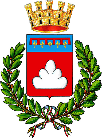 Città di GubbioSettore Finanziario - Ufficio TributiLargo Alberaioli, 1 – 06024 Gubbioserviziotributi@comune.gubbio.pg.it – 0759237624-611comporta limitazioni alla SOSTA veicolare/pedonale necessitando di ordinanzacomporta limitazioni al TRANSITO veicolare/pedonale necessitando di ordinanzaNON comporta alcuna limitazione al transito veicolare pedonaleNecessita di autorizzazione per transito di mezzo pesante superiore ai 35 quintali?  (se  SI allegare l’autorizzazione) Necessita di nulla osta rilasciato dalla Provincia di Perugia?(se  SI allegarlo alla presente richiesta)